Муниципальное бюджетное дошкольное образовательное учреждение
«Детский сад комбинированного вида №17»г. Уссурийска Уссурийского городского округаПРИНЯТО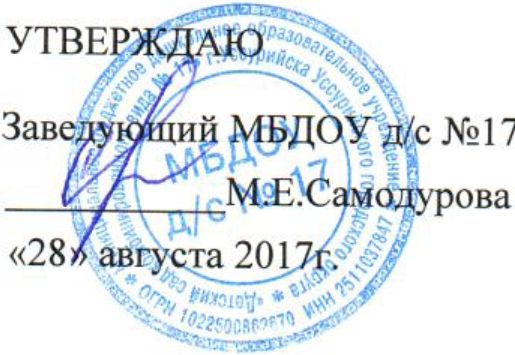 Педагогическим советом №1 МБДОУ д/с №17Протокол № от «28» августа 2017г.ПОЛОЖЕНИЕО РЕЖИМЕ НЕПРЕРЫВНОЙ ОБРАЗОВАТЕЛЬНОЙ ДЕЯТЕЛЬНОСТИОБЩИЕ ПОЛОЖЕНИЯНастоящее Положение разработано с учетом:Федерального закона от 29 декабря 2012 г. № 273-ФЗ «Об образовании в Российской Федерации»Федерального государственного образовательного стандарта дошкольного образования (далее ФГОС ДО) от 17.10.2013 г. № 1155,Санитарно-эпидемиологических требований к устройству, содержанию и организации режима работы в дошкольных организациях «Санитарно - эпидемиологические правила и нормативы СанПиН 2.4.1.3049 - 13» от 15 мая 2013 г. с изменениями от 27 августа 2015 года;Порядка организации и осуществления образовательной деятельности по основным общеобразовательным программам - образовательным программам дошкольного образования, утверждённый приказом Министерства образования и науки Российской Федерации от 30 августа 2013 г. № 1014г.Настоящее Положение регулирует режим организации образовательного процесса и регламентирует режим непрерывной образовательной деятельности (далее - НОД).Настоящие Правила обязательны для исполнения всеми участниками образовательного процесса.Текст настоящего Положения размещается на официальном сайте МБДОУ д/с №17 в сети Интернет.РЕЖИМ НЕПРЕРЫВНОЙ ОБРАЗОВАТЕЛЬНОЙ ДЕЯТЕЛЬНОСТИУчебный год в МБДОУ д/с №17 начинается 1 сентября. Если этот день приходится на выходной день, то учебный год начинается в первый, следующий за ним, рабочий день. Заканчивается учебный год 31 мая. Если этот деньприходится на выходной день, то учебный год начинается в первый, предыдущий перед ним, рабочий деньПродолжительность учебного года составляет не менее 36 недель.Учебный год составляют первое и второе полугодиеКоличество полугодий - 2.После каждого полугодия следуют каникулы (полугодия чередуются с каникулами).Продолжительность учебного года, каникул устанавливается годовым календарным учебным графиком. Годовой календарный учебный график на каждый учебный год утверждается заведующим МБДОУ д/с №17.Образовательная деятельность в МБДОУ д/с №17 ведется в первую и вторую половину дня:Продолжительность НОД:группа раннего возраста - 8-10мин,группа младшего возраста - 15 мин.,подгруппа среднего возраста - 20 мин.,подгруппа старшего возраста - 20-25 мин.,подгруппа подготовительного к школе возраста - 30 мин.;Общая учебная нагрузка (количество обязательной НОД в неделю) инвариантной части плана по всем направлениям развития составляет:группа раннего возраста -10,группа младшего возраста - 10,подгруппа среднего возраста - 10,подгруппа старшего возраста - 12,• подгруппа подготовительного к школе возраста - 12;Общая учебная нагрузка (количество НОД в неделю) инвариантной и вариативной частей плана по всем направлениям развития составляет:группа раннего возраста -10,группа младшего возраста - 10,подгруппа среднего возраста - 10,подгруппа старшего возраста - 15,подгруппа подготовительного к школе возраста - 15;В середине времени, отведенного на непрерывную образовательную деятельность, проводят физкультурные минутки, включающие упражнения на профилактику нарушения зрения, развитие и укрепление общей и мелкой моторики, снятие мышечной усталости (продолжительность 2-3 минуты). Перерывы между периодами непрерывной образовательной деятельности составляют 10 минут.Образовательная деятельность проводится как со всей группой, так и по подгруппам (по условиям МБДОУ д/с №17). Музыкальное воспитание осуществляет музыкальный руководитель.Для детей раннего возраста до 3 лет продолжительность НОД составляет не более 10 мин. НОД осуществляется непосредственно в первую и во вторую половину дня.Максимально допустимый объем образовательной нагрузки в первой половине дня в младшей и средней группах не превышает 30 и 40 минут соответственно, а в старшей и подготовительной - 45 минут и 1,5 часасоответственно.НОД с детьми старшего дошкольного возраста может осуществляться во второй половине дня после дневного сна. Ее продолжительность должна составлять не более 25 - 30 минут в день.Для профилактики утомления НОД познавательной направленности чередуется с НОД художественно-эстетического и физического направлений.Расписание НОД составляется в соответствии с санитарно - гигиеническими требованиями к расписанию НОД с учетом умственной работоспособности воспитанников в течение дня и недели.В оздоровительных целях в Учреждении создаются условия для удовлетворения биологической потребности воспитанников в движении. Эта потребность реализуется посредством ежедневной двигательной активности воспитанников через:физическую культуру в неделю - 3 раза;физкультминутки во время проведения НОД;подвижные/динамические перемены;спортивные праздники, соревнования;Дни здоровья;- прогулки на свежем воздухе.РЕЖИМ КАНИКУЛЯРНОГО ВРЕМЕНИПродолжительность каникул в течение учебного года составляет не менее 18 календарных дней. Зимние каникулы проводятся во время Новогодних праздников.Продолжительность летних каникул составляет не менее 13 недель. Летние каникулы с 01 июня по 31 августа.Сроки каникул определяются утверждённым годовым календарным учебным графиком.РЕЖИМ САМОСТОЯТЕЛЬНОЙ И СОВМЕСТНОЙДЕЯТЕЛЬНОСТИРежим самостоятельной и свободной детской деятельности регламентируется режимом дня для каждой возрастной группы утверждённым заведующим на учебный год и летний период.Время проведения экскурсий, походов, выходов с детьми устанавливается в соответствии с утверждёнными календарно-тематическим планированием и планом образовательной работы.Выход за пределы МБДОУ д/с №17 разрешается только после издания соответствующего приказа заведующего МБДОУ д/с №17. Ответственность за жизнь и здоровье детей при проведении подобных мероприятий несет воспитатель, назначенный приказом заведующего.Работа музыкально-спортивного зала, прогулочных веранд, доопускается только согласно утверждённому расписанию.МОНИТОРИНГ ДОСТИЖЕНИЯ ДЕТЬМИ ПЛАНИРУЕМЫХ РЕЗУЛЬТАТОВ ОСВОЕНИЯ ОБРАЗОВАТЕЛЬНОЙ ПРОГРАММЫ5.1 Проведение мониторинга достижения детьми планируемых результатов освоения Основной образовательной программы дошкольного образования МБДОУ д/с №17 предусматривает организацию первичного и итогового мониторинга. Мониторинг проводится в режиме работы МБДОУ д/с №17, без специально отведенного для него времени, посредством педагогической диагностики, бесед, наблюдений, индивидуальной работы с детьми согласно Годового календарный учебного графика, который обсуждается и принимаетсяПедагогическим советом и утверждается приказом заведующего МБДОУ д/с №17 до начала учебного года.5.2.Оценка индивидуальных достижений обучающихся осуществляется по окончании каждого учебного периода как балльное оценивание.Порядок проведения мониторинга и системы оценки индивидуальных достижений воспитанников определяется согласно инструментария мониторинга качества освоения детьми образовательных областей МБДОУ д/с №17, разработанного на основе методических рекомендаций Примерной образовательной программы дошкольного образования «Детство» / Т. И. Бабаева, А. Г. Гогоберидзе, О. В. Солнцева и др./.